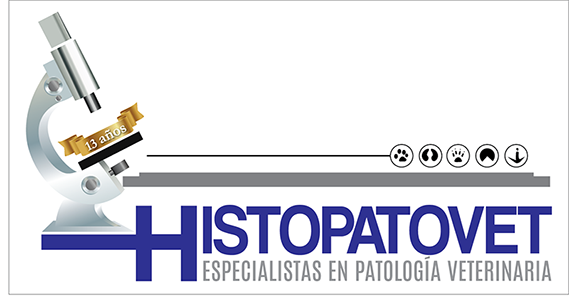 No. de caso: AB- _____    /2018                		                  Fecha de recibido: ____/____/2018-Biopsia: Incisional (    )    Excisional (     )                                                                                 -Citología: Por Aspiración (   ) Impronta (   ) Hisopado (  ) Raspado (  )                                                                                                                Necropsia completa (       ) Necropsia Parcial (         )Historia clínica detallada( importante indicar exactamente la sede anatómica de donde se tomo la biopsia(s), la cual la puede señalar en el diagrama adjunto. 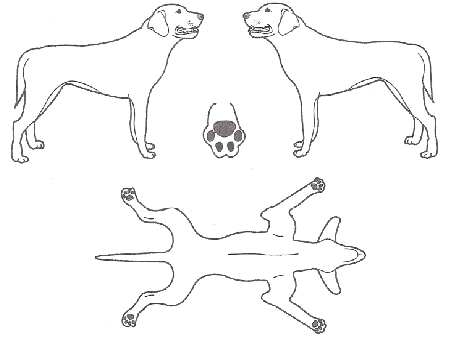 Escribir el o los diagnóstico(s) clínico(s) presuntivo(s):--Especie:Raza:Sexo:Castrado(a):Edad:Nombre:Peso:Remitente:Tel/Fax:E-mail:Propietario:Teléfono:E-mail: